Pressmeddelande 1 oktober 2019 kl 13:37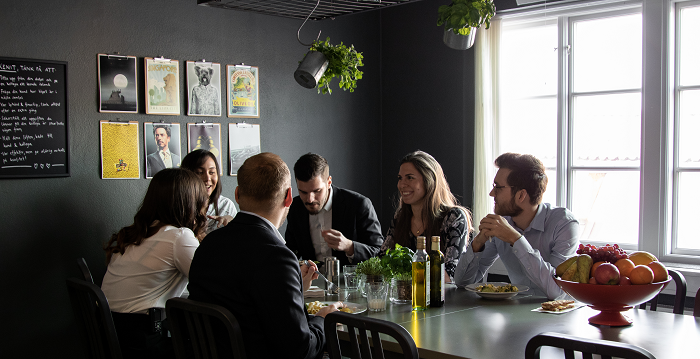 Xenit rekryterar HR-chefCarl Ekener blir ny HR-chef på Xenit. Med sin breda erfarenhet från IT-branschen kommer han att spela en nyckelroll i företagets tillväxtresa.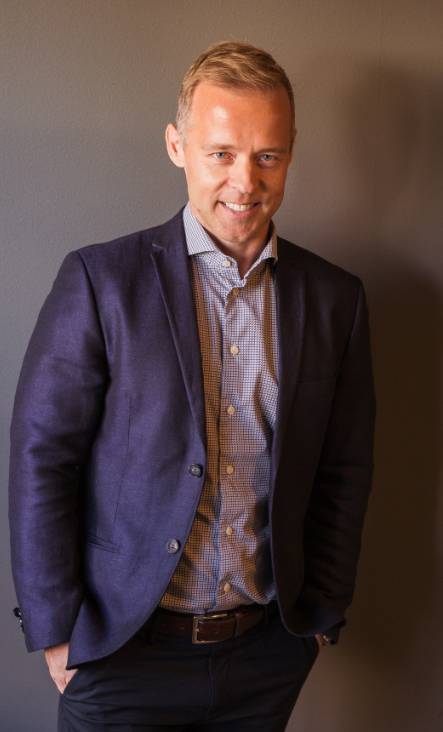 I och med rekryteringen förstärker IT-partnern Xenit sin ledningsgrupp och sätter fokus på den kompetens som krävs för en organisation i snabb tillväxt.–  Carl Ekener är en drömrekrytering och vi är väldigt glada och stolta över att han vill vara med på vår resa framåt. Hans uppgift blir bland annat att lyfta fram det interna ledarskapet, skapa karriärvägar och säkra att vi har rätt kompetens, säger Linus Lindström, vd på Xenit.Carl Ekener har mer än 20 års erfarenhet från IT-branschen och har jobbat både som specialist och med HR-frågor. Han kommer närmast från Candidator (numera Iver) där han varit HR-chef i drygt åtta år. Carl Ekener ser fram emot att få bidra med sina erfarenheter på Xenit.– Det är ett väldigt spännande bolag som haft en imponerande utveckling och det är tydligt att de vill fortsätta utvecklas. Xenit har dessutom en väldigt sund syn på personalen som jag delar – för att nå resultat måste man ha medarbetare som trivs och känner sig delaktiga, säger han.Carl Ekener tillträder sin tjänst på Xenit den 1 oktober.För mer information: Linus Lindström, VD 
E-post: linus.lindstrom@xenit.se 
Telefon: 010-707 35 02Carl Ekener, HR-chef
Epost: carl.ekener@xenit.seTelefon: 010-7073554